 CENTRE HOSPITALIER DE FONTAINE  #13, Fontaine Duvivier, Drouillard HAITI 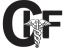 INFOFCHF@GMAIL.COM C.H.F. INTRA HOSPITAL NEEDS . Updated 9/21/2021Pharmacy 1 Diclofenac 100 mg box of 100 +++2. Diclofenac 50 mg box of 100 +++3. Tramadol injection +++4. Diclofenac gel 5. Diclofenac injection6. Dipirone7. Paracetamol 500 mg box of 100 8. Paracetamol suspension +++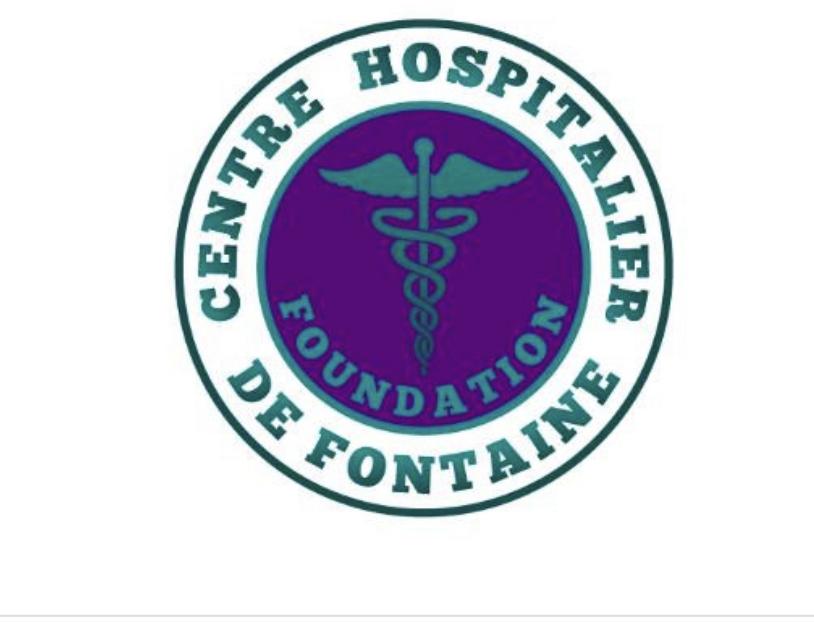 9. Amoxicillin 250 mg suspension 10.Amoxicillin 125 mg suspension 11.Cotrim tablets (480 mg) +12.Cotrim tablets (960 mg) +13.Cotrim suspension ++14.Vitamin c tablets box of 100 +++15.Vitamin C syrup +++16.Metronidazole tab box of 100 +++17.Metronidazole syrup ++18.Metronidazole injection +++19.Metro + nistatin box of 100 +20.Fluconazol co +21.Enalapril 20 mg tab box of 100 ++22.Enalapril 10 mg tab box of 100 ++23. (hydrochlorothiazide 25 mg) 24.Nifedipine 10 mg +25.Ibuprofen 400 mg box of 100 +26.Ibuprofen 800 mg +++27.Ibuprofen 600 mg ++28.Rapidal suspension (ibuprofen) 29.Buscopan count box of 100 +++30.Omeprazole 20 mg tab 31.Promethazine Comp box of 10032.Galocur lotion ++33.Ceftriaxone injection +++34. Metformin 500 mg tab box of 10035.Metformin 850 mg tab box of 10036.Glibenclamide tab box of 30 ++37.B Complex Pills  box  of 100++38. Adsobjel sp or Peptobismol sp or gastrogel or magnesium milk +++ 39. Iron syrup ++40. Nifedipine 20 mg co ++41. Visine drops ++42. Ciprox-D Drops43. Bronchomax sp44. Histinol sp +++45. Antitussive sp +++46. ​​Glucose tablet47. Glucose children +48. Gengloben cream +++49. Vitamin A 50,000 IU +50. Vitamin E co +51. Diazepam co 5mg, inj +52. Bellaphen sp +++53. B-complex inj 10ml ++54. Iron dextran injection ++55. Exaxyl ampoule +++56. Pediaphen drops +++57. Aluflat drops +++58. Ambroxol syrup ++59. Globugen syrup +++60. Provit (Powder) ++61. Pediatyte ++62. Antacid +++63. Captopril co ++64. Propranolol co +65. Misoprostol +++66 Syringe, 3cc box of 100 +++67 Syringe 5 cc box of 100 +++68.Ringer Lactate (R / L) +++69.NACL 0.9 ++70.NACL 0.45 +71.DNS 0.33 ++72.DNS 0.22 ++73.Foley Catheter unit ++74. Adult urine collector + uniT CENTRE HOSPITALIER DE FONTAINE  #13, Fontaine Duvivier, Drouillard HAITI 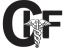 INFOFCHF@GMAIL.COMLABORATORY Cassette BHCG +++Diluent (Mindray M-30D) gal.Purple Tube +++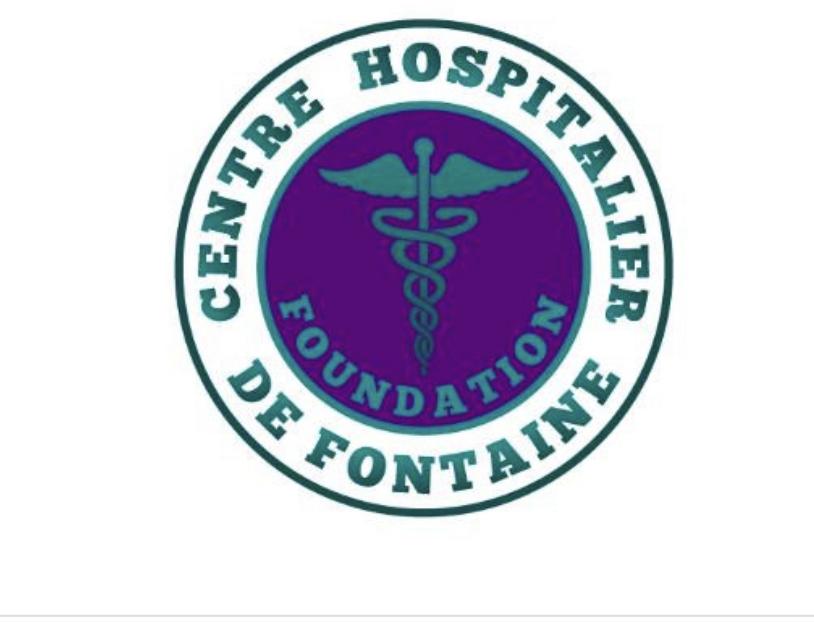 Red Tube +++Micropipette from 1000 to 5000 Chips 1000 to 5000 +++Hepatitis A, B, C ++ stripAnti A Monoclonal ++Anti B Monoclonal ++Anti D, IgG / IgM ++CYAN (Hematocrit, Red head)Blood glucose strip (Contour Next, Embrance)Serological H-Pylori Strip Cassette H-Pylori in  stoolCasette Chlamydia ++PSA ++ cassetteASO Latex +++CRP Latex +++Salmonella Typhy O, H Applicator not mounted ++Rintrobe tube (VS) ++Pasteur pipette +++Red pipette +White pipette +Urine Strip (Cypress Diagnostics) Slat +++White blood cell solution +Chromic tube (Urines) +Wax Pencil Applicator MountedApplicator unmountedLugol Rac White blood cell solutionOlympus MicroscopeMindray BC-10 Auto HematologyMinray BA-88 Semi Auto Chemestry analyzer Digital Constant Temp. Tank (HH-2)B-C-3D Control Mindray Diamonds Pro (20-200 ML)Rotator  CENTRE HOSPITALIER DE FONTAINE  #13, Fontaine Duvivier, Drouillard HAITI 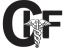  INFOFCHF@GMAIL.COMMaintenance 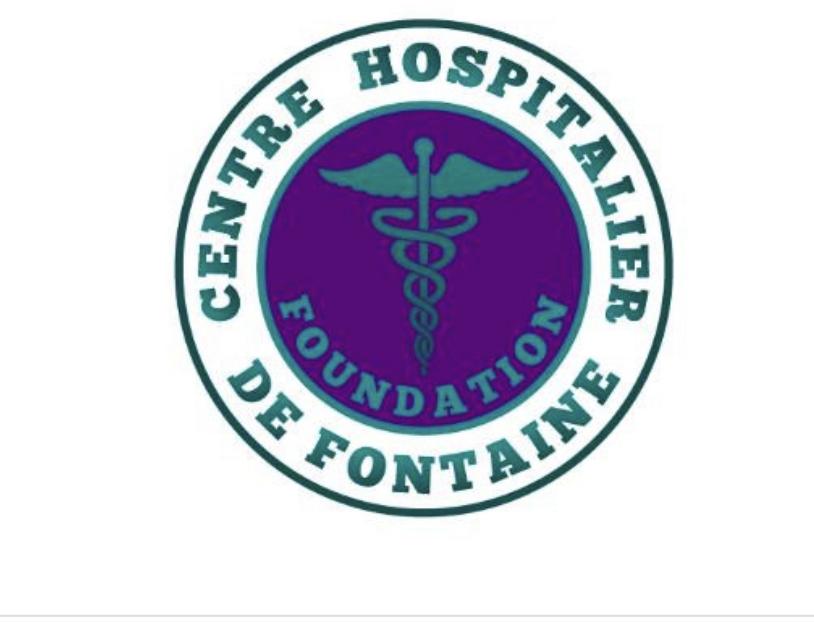 Detergent +++ Liquid soap +++ Mistoline ++ Alèze +++Trash bag +++Paper 8 ½ x 11 +++Bristol not granulated ++AAA and AA ++ batteriesToilet paper +++Sonographic Film +++Sonography gel ++Cash register printer paper ++Wrapping paper for sterilization ++Tep marker sterilization Tep simple sterilizationBleachPeroxideIndustrial Cleaner CENTRE HOSPITALIER DE FONTAINE  #13, Fontaine Duvivier, Drouillard HAITI   INFOFCHF@GMAIL.COM**= can be purchased in Haiti from small business ownersAdditional Needs **Generator  (11) **Inverter (10)  **Inverter Batteries (120) 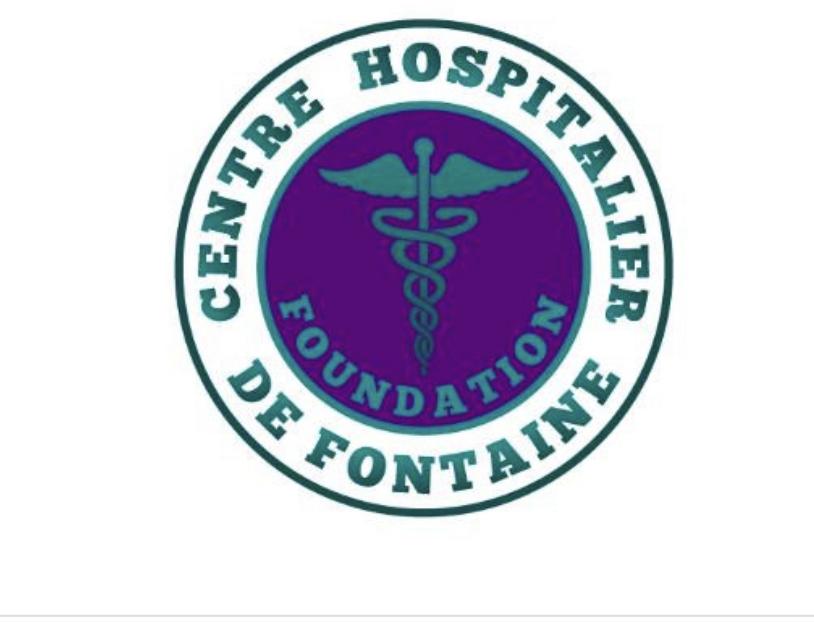 **Breaker/controller (10 ) Security Cameras (20) ( Audio w/360 rotation) Security Monitors (9) Security/thermal detection goggles  (10)**Mobile communication device ( set of 20)**Security lockers system (16)**Safe (Fire & Water proof) (5)**Security Scanners**Badge System Solar Panels (20) Diesel Ambulance (3) Diesel mini bus for staff transportation (5) Diesel R/V or School bus for mobile clinics (7)Mobile transportation units and/or mopeds **Printers, Scanners & Copiers (14) Desktops and/or laptops (25) Tablets (25) Projectors & Screens (10)E.H.R.Ventilators (10)Incubators (27) Bi-Pap (7)Med BedsBed coversPillowsSheetsIndustrial towelsX-Ray Units (3) Ultrasound equi.( 10) Defibrillator units( 50)NICU Equipment Air Compressor (7) M.R.I. (2) Anesthesia Machine (5) A/C Units (12)Microscopes (12)Centrifuge (7)P.C.R. Equipment (1) Autoclave XL ( Cold Storage Units XL (3)Ultra low Temp. cold storage unit (1) Dehumidifiers XL (12)Air purifier (XL) 12 Washing machines XL  (5)Dryer XL ( 3) Scales infant (7)Scales adult (7)Monitors XL (15)1 Terabite Jump drive (25)Industrial indoor & outdoor oven Office supplies (pens, calculators, highlighters, printing paper, notebooks, notepads etc…) Additional tires for existing transportation unitsTraining : Nurses Auxiliary Security Doctors AdminLab & PharmacyTech. Support Structural/Civic Team  CENTRE HOSPITALIER DE FONTAINE  #13, Fontaine Duvivier, Drouillard HAITI   INFOFCHF@GMAIL.COMHow you can help us obtain the items above:Medication & equipment we can purchase in Haiti: Please note there is a minimum order of USD $1,000.00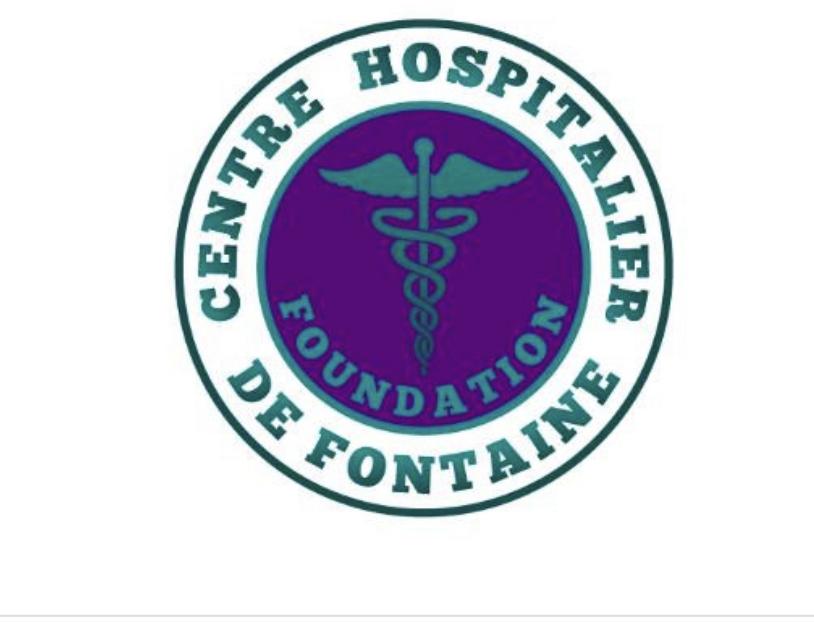 Click on the - DONATE NOW - link at  the bottom of this  page  to make a donation we will use specifically to purchase equipment, supplies etc.. . **We are a proud verified  PayPal Giving Fund Member You will receive a receipt for personal and tax records. Once we place the order,  you will receive a copy of the purchase order via email.Once the items are delivered to the hospital you will receive an email confirmation with pictures.2. Send us equipment & materials not found in Haiti: Click on the link above the -DONATE NOW- to view  Shipping Information sheetWe work with one company ( EMEX) in an effort to:Ensure one party oversees the entire process**Please contact EMEX directly for details.You will receive a tax deductible receipt from us. Emex will keep you updated with the status of donation We will send pictures once the items arrive at the hospital.  